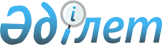 О мерах по созданию и запуску национального геостационарного спутника связи и вещания
					
			Утративший силу
			
			
		
					Постановление Правительства Республики Казахстан от 24 ноября 2003 года № 1170. Утратило силу постановлением Правительства Республики Казахстан от 8 ноября 2010 года № 1170      Сноска. Утратило силу постановлением Правительства РК от 08.11.2010 № 1170.      В целях развития национальной спутниковой системы связи и вещания Правительство Республики Казахстан постановляет: 

      1. Уполномочить Нагманова Кажмурата Ибраевича - Министра транспорта и коммуникаций Республики Казахстан на проведение переговоров с Государственным космическим научно-производственным центром имени М.В. Хруничева по вопросу создания и запуска национального геостационарного спутника связи и вещания. 

      2. Агентству Республики Казахстан по информатизации и связи совместно с министерствами информации, транспорта и коммуникаций Республики Казахстан в трехмесячный срок внести в Правительство Республики Казахстан предложение по национальной спутниковой организации с определением ее полномочий. 

      3. Контроль за исполнением настоящего постановления возложить на Заместителя Премьер-Министра Республики Казахстан Мынбаева С.М. 

      4. Настоящее постановление вступает в силу со дня подписания.       Премьер-Министр 

      Республики Казахстан 
					© 2012. РГП на ПХВ «Институт законодательства и правовой информации Республики Казахстан» Министерства юстиции Республики Казахстан
				